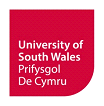 ADDENDUM TO THE STUDENT CODE OF CONDUCT FOR COVID-191.	INTRODUCTIONThis document is an addendum to the University’s Student Code of Conduct and should be read in conjunction with the existing Student Code of Conduct.As we return to the University’s campuses during the Covid-19 pandemic, we expect students to take personal responsibility for complying with a shared set of expectations that reflect guidelines from both the Government and the University, in order to protect their own health and safety, and that of others who may be more vulnerable.Procedures and penalties in relation to breaches of this Code can be found in the documentGuidance for dealing with breaches of the Code of Conduct Related to Covid-19.2.	EXPECTATIONSYou must not:2.1	Attend the University if you, or anyone in your household are displaying any symptoms of Covid-19 or have tested positive and are still within the specified self-isolating period.2.2	Organise or attend social gatherings against guidelines.2.3	Intentionally endanger or intimidate another member of the University community, for example by coughing or spitting at someone on purpose.2.4	Physically or verbally threaten someone with Covid-19.You must:2.5	Only attend the University, and designated locations, at authorised periods of time.2.6	Observe the social distancing requirements at all times and adhere to instructions and guidance when on site.2.7	Respond to the reasonable instructions of staff members, for example, to disperse when requested to do so.2.8	Wear a face covering in line with the guidance or on request by a member of staff, unless exceptions apply2.9	Follow the recommended personal hygiene practices, including hand washing, using tissues and careful disposal of these and disposable face masks. 2.10	Give priority to those students/members of staff with mobility issues when using the lift, in order to maintain social distancing.2.11	Follow the University’s guidance as outlined on Unilife if you develop symptoms of Covid-19 or test positive. Immediately self- isolate.2.12	Take all necessary steps to comply with Government and University guidance and to uphold the standards that the University reasonably expects of its students. This includes compliance with the terms of any Acceptable Behaviour Contract put in place by South Wales Police.3.	BREACHES3.1	Any breaches of these expectations may be dealt with under the University’s non-academic disciplinary procedures, ie, the Student Conduct Procedure or the Fitness to Practise Procedure.3.2	Where a student is subject to an Acceptable Behaviour Contract, details will be passed to the Student Casework Unit, Academic Registry. Any breach of this Contract may also be considered a breach of the University’s Code of Conduct (Addendum, Section 2.12) and may result in action being taken against the student under the University’s Student Conduct/Fitness to Practise procedures.